МИКРОПЛАН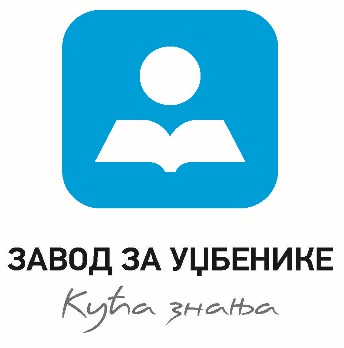 МИКРОПЛАН: Географија за други разред гимназије Аутори уџбеника: др Владимир Стојановић, др Бојан Ђерчан, др Милица СоларевићИздавач: Завод за уџбенике, Београд  *Наставници могу мењати план и прилагођавати га сопственим потребама. Редни бројНазив наставне темеНазив наставне јединицеОбрадаУтврђи-вањеОстали типови часа1.Увод у програмске садржајео2.Предмет проучавања, подела, задаци и развој друштвене географијео3.Картографска методао4.Представљање пројектног задатакау5.Распоред становништва и густина насељеностио6.Популациона динамикао7.Распоред становништва, густина насељености и популациона динамикау8.Демографска транзицијао9.Миграције становништвао10.Демографска транзиција и миграције становништвау11.Структуре становништвао12.Структуре становништвау13Популациона политикао14.Становништво и демографски процесиу15.Представљање пројектног задатакау16.Развој насеља и процеси урбанизацијео17.Деаграризација, дерурализација и поларизација развоја насељао18.Развој насеља и процеси урбанизације, деаграризација, дерурализација и поларизација развоја насељау19.Структура и ширење градског просторао20.Структура и ширење градског просторау21.Функционалне везе града и околног просторао22.Рурални и урбани простору23.Представљање пројектног задатакау24.Економско-географска валоризација природних ресурсао25.Привреда и животна срединао26.Економско-географска валоризација природних ресурса, привреда и животна срединау27.Глобални економски развојо28.Економско-географске регијео29.Глобални економски развој, економско-географске регијеу30.Мултинационалне компанијео31.Међународне економске организације и интеграцијео32.Мултинационалне компаније, међународне економске организације и интеграцијеу33.Одрживи развојо34. Привреда и географски простору35.Представљање пројектног задатакау36.Појам територије и политички статус територијео37.Систематизација градива и предлагање закључних оценау38.Систематизација градива и предлагање закључних оценауДРУГО ПОЛУГОДИШТЕ39.Административно-територијална организација просторао40.Појам територије и политички статус територије, административно-територијална организација просторау41.Политичка карта света, територијални процеси и конфликтио42.Политичко-географски процесиу43.Представљање пројектног задатакау44.Туристичке регије Јужне Европео45. Велике урбане регије Западне и Средње Европео46.Туристичке регије Јужне Европе, велике урбане регије Западне и Средње Европеу47.Природни ресурси и транзициони процеси у Источној Европи (Руска Федерација и Украјина)о48.Природни ресурси и транзициони процеси у Источној Европи (Руска Федерација и Украјина)у49.Савремена миграциона кретања у Европи и светуо50.Европау51.Културно-цивилизацијске тековине и трансформација  географског простора Југозападне Азијео52.Културно-цивилизацијске тековине и трансформација  географског простора Југозападне Азијеу53.Специфичности географског развоја Јужне Азијео54.Специфичности географског развоја Јужне Азијеу55.Демографски и урбано-географски процеси у Источној Азијио56.Демографски и урбано-географски процеси у Источној Азијиу57. Проблеми природних непогода у Југоисточној Азијио58.Проблеми природних непогода у Југоисточној Азијиу59.Културно-цивилизацијске тековине и трансформација географског простора Афричког Средоземљао60.Културно-цивилизацијске тековине и трансформација географског простора Афричког Средоземљау61. Географски проблеми Сахарске и Супсахарске Африкео62.Географски проблеми Сахарске и Супсахарске Африкеу63.Културни, економски и политички развој САД и Канаде и њихов утицај на глобалне процесе у светуо64.Културни, економски и политички развој САД и Канаде и њихов утицај на глобалне процесе у светуу65.Друштвено-географски процеси у Мексику, на Карибима и у Централној Америцио66.Регионалне географске специфичности Јужне Америкео67.Друштвено-географски  процеси у Мексику, на Карибима и у Централној Америци; регионалне географске специфичности Јужне Америкеу68.Савремени друштвено-географски развој Аустралије и еколошка угроженост Океанијео69.Савремени друштвено-географски развој Аустралије и еколошка угроженост Океанијеу70.Последице климатских промена на Антарктикуо71.Регионално-географске теме и глобални процесиу72.Представљање пројектног задатакау73.Систематизација градива и предлагање закључних оценау74. Систематизација градива и предлагање закључних оценау